CPSC 全国宠物驯导师职业技能（昆明片区）超级联赛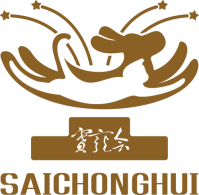 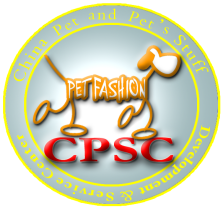 犬种：                   犬名：                   性别：        出生日期：              宠物身份识别编码：                        参加赛事：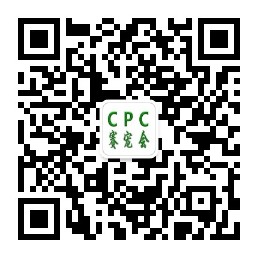  全犬种冠军展        保镖犬一级     	 保镖犬二级 我宠我乐（爱宠与主人的表演）参赛人信息：姓名:_____________   身份证码：______________ 手机:_____________   QQ/微 信: ______________  本次赛事准备考取资格证书种类及等级：宠物驯导师：□  犬防工程师：    宠物营养师：   宠物美容师：报考国家行业专业等级证书：□五级￥2400             四级￥2600               三级￥3500  4.保镖犬驯练师导师600元/人    5.保镖犬驯练师A级300元/人6.保镖犬驯练师B级300元/人    7.保镖犬驯练师C级300元/人(注：参加本次大赛考行业专业等级证书五级，费用由CPC赛宠会补贴一半，人民币1200元)